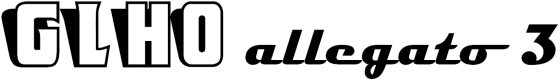 Verbale dell’incontro di verifica del PEI e per i progetti in derogaDPR 24 febbraio 1994 artt. 4 e 5Legge N. 122/2010 art. 10 comma 5( A CURA DELLA SEGRETERIA                    Prot. n……………………….. del ………………………….. )Il giorno …………………………….. dell’ anno………………………..alle ore…………………………..presso ……………………………………………………………previa convocazione si riunisce il Gruppo di Lavoro per l’Handicap Operativo per l’alunno\a ………………………………………………………………….frequentante, nell’a.s…………………………… la  classe……………………….. della Scuola ……………………………….dell’Istituto Comprensivo Rovigo 3con il seguente ordine del giorno:verifica del Piano Educativo Individualizzato;proposte di intervento per l’anno scolastico successivo.Sono presentiConsiglio di Classe/Team (indicare nominativi dei presenti) ……………………………………………………………………………………………………………………..Servizi socio-sanitari (indicare nominativi dei presenti) …………………………………………………………………………………………………………………….Famiglia …………………………………………………………………………………………………………………….Altri (specificare)……………………………………………………………………………………………………………………Presiede la riunione…………………………………………………….Funge da segretario ……………………………………………………….I risultati ottenuti nella realizzazione del PEI dell’anno in corso sono stati (scegliere e specificare)Non raggiunti ……………………………………………………………………………………………………………………Parzialmente raggiunti ……………………………………………………………………………………………………………………Pienamente raggiunti ……………………………………………………………………………………………………………………Eventuali specificazioni ……………………………………………………………………………………………………………………I punti di forza rilevati nella realizzazione del PEI sono stati ………………………………………………………………………………………………………………………………………………………………………………………………………………………………………………………………………………………………………………………………………………………………………………………………………………………………………………………………………………………………………………………………………………………………………………………………………………………………………………………………Le eventuali difficoltà rilevate nella realizzazione del PEI sono state Nel successivo anno scolastico si ritiene di perseguire i seguenti obiettivi attraverso interventi educativi e didattici secondo le seguenti metodologie e modalità organizzative: [   ]  Attività curricolare in classe; [   ] Attività curricolare in piccolo gruppo;[   ]  intervento individuale;[   ]  laboratori;[   ]  progetti educativi specifici.Eventuali suggerimenti per le attività extrascolastiche Pertanto il GLHO propone che l’alunno\a possa usufruire, per il prossimo anno scolastico, compatibilmente con la disponibilità delle risorse, di:sussidi e ausili (specificare)……………………………………………………………………………………………………………………………………………………………………………………………………………………………………………………………………………………………………………………………………………………………………………………………………………………………………………………………………………………………………………………………… orario di frequenza flessibile (specificare)………………………………………………………………………………………………………………………………………………………………………………………………………………………………………………………………………………………………………………………………………………………………………………………………………………………………………………………………………………………………………………………………[   ] operatore Socio-Sanitario ( n. ore richieste………….. ) (specificare)………………………………………………………………………………………………………………………………………………………………………………………………………………………………………………………………………………………………………………………………………………………………………………………………[   ] addetto alla comunicazione  ( n. ore richieste …………………. ) (specificare)………………………………………………………………………………………………………………………………………………………………………………………………………………………………………………………………………………………………………………………………………………………………………………………………Sulla base di quanto specificato, in relazione alla realizzabilità del progetto didattico-  educativo dell’alunno/a, si richiede l’assegnazione di un numero di ore di sostegno corrispondenti al seguente rapporto insegnante/alunni:[   ] ore di sostegno con rapporto 1:4;ore di sostegno in deroga (in relazione alla gravità della situazione) con rapporto:[   ]  1:1  ( da barrare solo in presenza di certificazione di gravita: art.3 c.3 L.104/92 )[    ] 1:2[    ] 1:3altro (specificare)………………………………………………………………………………………………………………………………………………………………………………………………………………………………………………………………………………………………………………………………………………………………………………………………La riunione si conclude alle ore ………………………………Letto, confermato e sottoscritto da tutti i presenti che ne hanno facoltà.……………………………………………             …………………………………………          ………………………………..……………………………………………             …………………………………………          ………………………………..……………………………………………             …………………………………………          ………………………………..……………………………………………             …………………………………………          ………………………………..……………………………………………             …………………………………………          ………………………………..……………………………………………             …………………………………………          ………………………………..……………………………………………             …………………………………………          ………………………………..……………………………………………             …………………………………………          ………………………………..………………………………………………………………………………………………………………………………………………………………………………………………………………………………………………………………………………………………………………………………………………………………………………………………………………………………………………………………………………………………………………………………………………………………………………………………………………………………………………………………………………………………………………………………………………………………………………………………………………………………………………………………………………………………………………………………………………………………………………………………………………………………………………………………………………………………………………………………………………………………………………………………………………………………………………………………………………………………………………………………IL PRESIDENTEIL SEGRETARIOPartecipanti (ente/famiglia)Nome e CognomeFirma